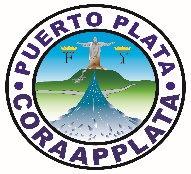 CORPORACIÓN DE ACUEDUCTOS Y ALCANTARILLADOS DE PUERTO PLATA (CORAAPPLATA)RNC  40505171-1“Año de la Innovación y la Competitividad”CASO DE URGENCIASDesde el 1 al 28 del mes de febrero del 2019, la Corporación de Acueductos y Alcantarillados de Puerto Plata (CORAAPPLATA) no hubo caso de Urgencias.